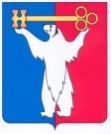 АДМИНИСТРАЦИЯ ГОРОДА НОРИЛЬСКАКРАСНОЯРСКОГО КРАЯПОСТАНОВЛЕНИЕ28.03.2023                                          г. Норильск                                                № 108О внесении изменения в постановление Администрации города Норильска от 06.02.2013 № 42На основании статьи 17 Федерального закона от 06.10.2003 № 131 - ФЗ «Об общих принципах организации местного самоуправления в Российской Федерации», учитывая изменение предельных тарифов на регулярные перевозки пассажиров и багажа автомобильным транспортом, установленных Приказом министерства тарифной политики Красноярского края от 17.02.2023 № 7 - т «Об установлении предельных тарифов на регулярные перевозки пассажиров и багажа автомобильным транспортом по муниципальным маршрутам регулярных перевозок в городском сообщении на территории города Норильска», в соответствии с постановлением Администрации города Норильска от 08.08.2011 № 393 «Об утверждении Порядка установления цен (тарифов) на услуги муниципальных учреждений и муниципальных унитарных предприятий муниципального образования город Норильск»,ПОСТАНОВЛЯЮ:1. Внести в постановление Администрации города Норильска от 06.02.2013              № 42 «Об установлении тарифов на перевозки пассажиров и провоза багажа автомобильным транспортом (кроме такси) по муниципальным маршрутам, осуществляемые МУП «Норильское производственное объединение пассажирского автотранспорта» (далее - Постановление) следующее изменение:1.1. В преамбуле Постановления слова «Приказом министерства тарифной политики Красноярского края от 06.10.2021 № 18 - т «Об установлении предельных тарифов на регулярные перевозки пассажиров и багажа автомобильным транспортом по муниципальным маршрутам регулярных перевозок в городском сообщении на территории города Норильска»» заменить словами «Приказом министерства тарифной политики Красноярского края от 17.02.2023 № 7 - т «Об установлении предельных тарифов на регулярные перевозки пассажиров и багажа автомобильным транспортом по муниципальным маршрутам регулярных перевозок в городском сообщении на территории города Норильска»».1.2. В пункте 1.1 Постановления цифры «33,0» заменить цифрами «38,0».1.3. В пункте 1.2 Постановления цифры «50,0» заменить цифрами «58,0».1.4. В пункте 3 Постановления цифры «1 250» заменить цифрами «1 450».1.5. Приложение № 1 к Постановлению изложить в редакции согласно приложению к настоящему постановлению.2. Опубликовать настоящее постановление в газете «Заполярная правда» 
и разместить его на официальном сайте муниципального образования город Норильск.3. Настоящее постановление вступает в силу с даты его подписания и распространяет свое действие на правоотношения, возникшие с 01.04.2023.И.о. Главы города Норильска                                                                       Н.А.ТимофеевПриложение к постановлению Администрации города Норильска от 28.03.2023 № 108Приложение № 1к постановлению Администрации города Норильскаот 06.02.2013 № 42Тарифы на проезд с использованием электронного проездного билетаТарифный планКоличество поездок, шт.Стоимость 1 поездки, руб.Стоимость тарифного плана, руб.Группа тарифов «Единый»(тарифы включают в себя оплату поездок на всех маршрутах МУП «НПОПАТ»)Группа тарифов «Единый»(тарифы включают в себя оплату поездок на всех маршрутах МУП «НПОПАТ»)Группа тарифов «Единый»(тарифы включают в себя оплату поездок на всех маршрутах МУП «НПОПАТ»)Группа тарифов «Единый»(тарифы включают в себя оплату поездок на всех маршрутах МУП «НПОПАТ»)Единый 60 на 30 дней60503 000Единый безлимитный на 30 дней--3 870Единый 100 на 90 дней100525 200Единый 150 на 90 дней150517 650Единый 200 на 90 дней2005010 000Группа тарифов «Город»(тарифы не включают в себя оплату поездок между административными районами города Норильска маршрутной сети МУП «НПОПАТ»)Группа тарифов «Город»(тарифы не включают в себя оплату поездок между административными районами города Норильска маршрутной сети МУП «НПОПАТ»)Группа тарифов «Город»(тарифы не включают в себя оплату поездок между административными районами города Норильска маршрутной сети МУП «НПОПАТ»)Группа тарифов «Город»(тарифы не включают в себя оплату поездок между административными районами города Норильска маршрутной сети МУП «НПОПАТ»)Город 50 на 30 дней50351 750Город 150 на 90 дней150365 400Город 200 на 90 дней200357 000Город 250 на 90 дней250348 500Группа тарифов «Межрайонный»(тарифы не включают в себя оплату поездок внутри административных районов города Норильска маршрутной сети МУП «НПОПАТ»)Группа тарифов «Межрайонный»(тарифы не включают в себя оплату поездок внутри административных районов города Норильска маршрутной сети МУП «НПОПАТ»)Группа тарифов «Межрайонный»(тарифы не включают в себя оплату поездок внутри административных районов города Норильска маршрутной сети МУП «НПОПАТ»)Группа тарифов «Межрайонный»(тарифы не включают в себя оплату поездок внутри административных районов города Норильска маршрутной сети МУП «НПОПАТ»)Межрайонный 20 на 30 дней20561 120Межрайонный 60 на 90 дней60563 360Межрайонный 100 на 90 дней100555 500Межрайонный 120 на 90 дней120546 480